The Mingle 2023 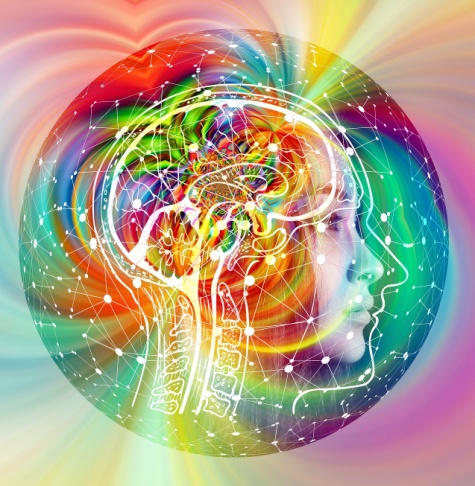 The Complete Combatant is excited to announce that we are hosting our 7th Annual Mingle! Visit The Complete Combatant's website (www.thecompletecombatant.com) and click on ANNUAL EVENTS for event details. Our next Mingle is on Sat. May 20th and Sun. May 21st, 2023, at Pickens County Sportsmans Club in North Georgia.The Mingle: Openness to Experience = The personality trait that best reflects the lay concept of open-mindedness is called “openness to experience,” or simply “openness.” Open people tend to be intellectually curious, creative and imaginative. Being open-minded is generally considered a positive quality. It is a necessary ability in order to think critically and rationally. If you are not open to other ideas and perspectives, it is difficult to see all of the factors that contribute to problems or come up with effective solutions. The Mingle dedicates every event to all the ladies that come with an openness to experience.The Mingle is an annual event for women in the firearms industry held in May of each year in the North GA Mountains. This invite only weekend will be a HIGHLIGHT of our guest’s year! We will be lending a hand in helping women in the firearms industry gain knowledge and meet MORE ladies in the biz. With the help of sponsors, The Complete Combatant will offer a place for women to meet "like minded" ladies and build relationships to support business, networking to expand contacts and to explore our own personal growth in business, tactics, self-defense, marksmanship, professions & MORE! These special ladies are all patriots that will influence, support, and fight for self-defense rights! We are looking forward 2 full days and running 2 live fire classes and 1 classroom presentation AT THE SAME TIME. We will "round robin" it and everyone will get to train in each 3 hour block. Our sponsors are helping with expenses and also covering half of the guest’s registration fees. We will provide lunch on Sunday, snacks and water PLUS our sponsors are also covering all range fees, and parking.Please consider becoming one of our important sponsors. All I need is a VERBAL pledge (Amount? Door Prize? SWAG?) NOW but nothing needs to be sent until March 1st, 2023.The Complete Combatant will also be holding our 7th Annual FUNDRAISER benefiting Racheal’s Rest (nonprofit helping victims of sexual abuse and acts of violence www.rachealsrest.org) and The Mingle 2024! SPONSORSHIP OPPORTUNITIES: MONETARY DEADLINE IS MARCH 1ST, 2023.BRONZE SPONSORSHIP: $250Social media “thank you” and you will be added to our 2023 SPONSORSHIP PAGESILVER SPONSORSHIP: $500The ABOVE plus multiple social media “Thank yous” and you are invited to send a 3x3 - 3x6 banner to be displayed at the event.GOLD SPONSORSHIP: $750The ABOVE plus we will promote your business on ALL The Complete Combatant's social media outlets once a month for 12 months, verbal thank yous at the event, and your business cards will be added to our business card display. Our students know to visit this display for discounts and recommendations. PLATINUM SPONSORSHIP: $1000CORPORATE SPONSORSHIP: $1500Honestly, with platinum and corporate sponsorships, you will receive our undying gratitude. DOOR PRIZES NEEDED: DOOR PRIZE DEADLINE IS APRIL 1ST, 2023We need DOOR PRIZES to raffle off for FREE. This is a fun way to help! DOOR PRIZES can be anything that is cool, new, needed or fun! If you donate a DOOR PRIZE, you will receive a BRONZE sponsorship level. THANK YOU!! LOOT FOR SWAG BAGS NEEDED: LOOT DEADLINE IS APRIL 1ST, 2023If you donate a DOOR PRIZE, you will receive a BRONZE sponsorship level. THANK YOU!!Monetary SPONSORSHIPS/Prizes/Loot can be sent via check (payable to The Mingle) or VENMO (thecompletecombatant). If check, please write The Mingle 2023 in the note/memo sections and mail to The Complete Combatant at 2755 Porter Springs Road, Dahlonega, GA 30533.Shelley Hill     thecompletecombatant@gmail.comBobbi Duck     bobbi.thecompletecombatant@gmail.com